Frame 1 – keywords used to search jobs on the webSource: Prepared by the authors (2020).Table 1 - All works analyzed.Source: Prepared by the authors (2020).Quadro 2 – Os trabalhos selecionados.Source: Prepared by the authors (2020).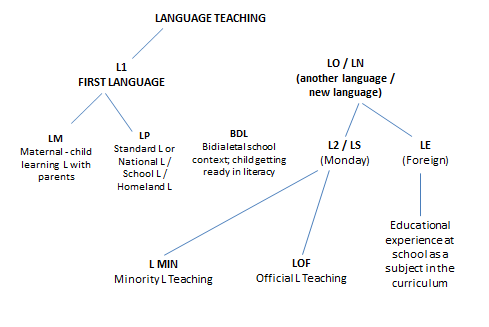 Figura 1 – Typification of teaching – learning contexts in portuguese.Source: adapted from Almeida Filho, p.7, 2005.PALAVRAS-CHAVEPortuguese for foreignersPortuguese in Brazil for foreignersTeaching Portuguese as a foreign languagePortuguese as a foreign languagePortuguese as L2 for foreignersPortuguese as a second language for foreignersPLACEPLACETHEMENATUREYEAR1SELL Magazine – (UFTM)TEACHING PORTUGUESE AS A FOREIGN LANGUAGE: NEW PERSPECTIVESArticle20142Matraga Magazine(UERJ)TEACHING PORTUGUESE FROM BRAZIL TO FOREIGNERS:INTERNATIONALIZATION, CONTEXTS AND PRACTICESArticle20183Matraga Magazine(UERJ)CULTURAL, MULTICULTURAL, INTERCULTURAL:PORTUGUESE AS A SECOND LANGUAGE FOR FOREIGNERSArticle20134Of the Language MuseumPortuguese (UNB)PORTUGUESE TEACHING AS A NON-MATERNAL LANGUAGE: CONCEPTIONS AND TEACHING CONTEXTSArticle20055InterLetras Magazine(Unigran)A APRENDIZAGEM DE PORTUGUÊS COMO LÍNGUA ADICIONALArticle20176Linha D’Água Magazine (USP)LEARNING PORTUGUESE AS AN ADDITIONAL LANGUAGEArticle20107C @ pelo - Digital Library of TCCs(Unesp)REFLECTIONS ON THE TEACHING OF PORTUGUESE FOR FOREIGNERS AND ON THE TEACHING OF PORTUGUESE FOR SPEAKERS OF MATERNAL LANGUAGECompletion of course work20118Digital Library of Theses and Dissertations of the Federal University of Pernambuco(BDTD / UFPE)PORTUGUESE TEACHING FOR FOREIGNERS: A MULTIMODAL AND MULTICULTURAL EXPERIENCE IN THE GRAMMAR NOTEBOOK VIVA IN VIVA PEDissertation20189International Publication Cataloging Data (CIP) -Library System at UFU, MG.BrazilBETWEEN EXPERIENCES AND INDIVIDUALS: TEACHING PORTUGUESE TO FOREIGNERS IN THE CONTEXT OF LINGUISTIC IMMERSIONDissertation201610Digital Library of Theses and Dissertations of the Federal University of Ceará(BDTD / UFC)THE TEACHER'S SPEECH ON THE GRAMMAR TEACHING IN PORTUGUESE CLASS AS A FOREIGN LANGUAGEDissertation2013PLACEPLACETHEME and AUTHORSNATUREYEAR1SELL Magazine – (UFTM)TEACHING PORTUGUESE AS A FOREIGN LANGUAGE: NEW PERSPECTIVESArticle20142Matraga Magazine(UERJ)TEACHING PORTUGUESE FROM BRAZIL TO FOREIGNERS:INTERNATIONALIZATION, CONTEXTS AND PRACTICESArticle20183Matraga Magazine(UERJ)CULTURAL, MULTICULTURAL, INTERCULTURAL:PORTUGUESE AS A SECOND LANGUAGE FOR FOREIGNERSArticle20134Of the Language MuseumPortuguese (UNB)PORTUGUESE TEACHING AS A NON-MATERNAL LANGUAGE: CONCEPTIONS AND TEACHING CONTEXTSArticle20057C @ pelo - Digital Library of TCCs(Unesp)REFLECTIONS ON THE TEACHING OF PORTUGUESE FOR FOREIGNERS AND ON THE TEACHING OF PORTUGUESE FOR SPEAKERS OF MATERNAL LANGUAGECompletion of course work20119International Publication Cataloging Data (CIP) -Library System at UFU, MG.BrazilBETWEEN EXPERIENCES AND INDIVIDUALS: TEACHING PORTUGUESE TO FOREIGNERS IN THE CONTEXT OF LINGUISTIC IMMERSIONDissertation2016